WERKBLAD ‘NIEUWS NADER BEKEKEN, WAT IS HET PROBLEEM?’ Weet je niet goed of je het eens of oneens bent met de stelling? Kan je een helder argument voor of tegen de stelling geven? 
Dit werkblad kan je helpen om je mening te vormen en te onderbouwen met duidelijke redenen. Centraal staat dit keer: wat is nu eigenlijk het probleem? Voor wie is het een probleem? En: hoe groot is het probleem?PROBLEMATISCH OF GEEN PROBLEEM? HET NIEUWSITEM SAMENGEVAT Steeds meer kleine bedrijven bieden via internet vervalste MBO-diploma’s op naam aan. Je krijgt dan een diploma met jouw eigen naam erop, terwijl je deze opleiding niet hebt gevolgd of niet hebt gehaald. Werkgevers komen daar vroeg of laat achter. Zij kunnen niet meer blind vertrouwen op een MBO-diploma. Ze kunnen bij DUO controleren of de sollicitant het diploma echt heeft behaald. Het leveren van een vervalst diploma is strafbaar. Per jaar worden ongeveer 5 vervalste diploma’s ontdekt, vooral in de zorg en in de techniek.  DE STELLING HET AANBIEDEN VAN VERVALSTE MBO-DIPLOMA’S MOET STRENGER WORDEN AANGEPAKT HET NIEUWSITEM ONDERZOCHT Lees de vragen en geef zelf antwoorden die volgens jou van toepassing zijn op de stelling. 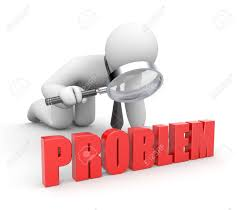 STANDPUNT KIEZEN EN REDENEN GEVEN Zet nu je antwoorden om in standpunten, kies een signaalwoord en geef een reden voor je standpunt. Voor wie is de situatie goed?  Denk bv aan de aanbieders die verdienen aan een vals diploma.
 En voor wie is de situatie juist slecht?  Denk aan bedrijven die slecht opgeleide werknemers binnen krijgen of aan scholen die worden benadeeld. Wanneer wordt de situatie beter?  Bijvoorbeeld: als er helemaal geen vervalste diploma’s worden aangeboden, of als alle bedrijven de diploma’s van hun sollicitanten via DUO kunnen controleren. En wanneer wordt de situatie juist slechter?  Bijvoorbeeld: als er veel meer vervalste diploma’s worden aangevraagd en gemaakt, of als de bedrijven geen vertrouwen meer hebben in de mbo-scholen. Vind jij het een erg of groot probleem? Hoe zou het moeten worden aangepakt: bij de aanbieders/vervalsers, bij sollicitanten die oneerlijk zijn, bij de werkgevers die beter moeten controleren? Of valt het wel mee volgens jou? Ik ben het eens met de stelling Want Omdat Daarom Ik ben het oneens met de stelling Want Omdat Daarom 